Edukacja społecznaKlasa I Szkoła Podstawowa Specjalna Nr 4 dla uczniów z niepełnosprawnością intelektualną w stopniu lekkimNazwisko i imię nauczyciela: Kondraciuk Elżbietael.kondraciuk@wp.pltermin realizacji: 25.05.2020 r.Temat: Powitania i pożegnania.To miłe i uprzejme, aby powiedzieć „Dzień dobry”                           lub przywitać się z innymi słowami, kiedy widzisz kogoś znajomego w ciągu dnia.Dorosłemu, którego spotykasz pierwszy raz w ciągu dnia, powiedz „Dzień dobry”.Kiedy mijasz kolegę lub koleżankę na korytarzu, powiedz „Cześć”.Kiedy ktoś wychodzi do domu, możesz powiedzieć „Do widzenia”, „Do zobaczenia”,  „Do jutra”, „Cześć”.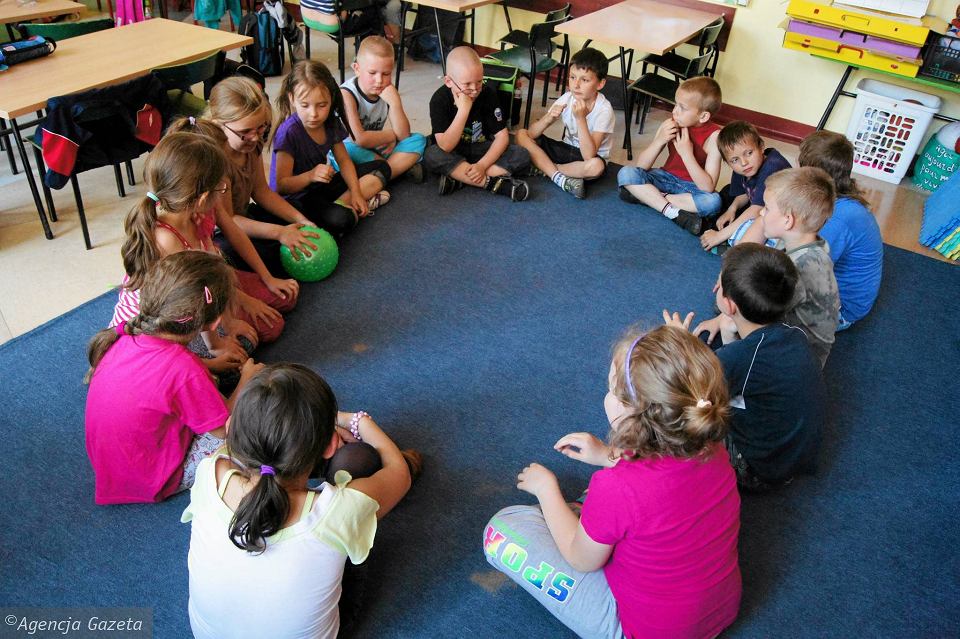 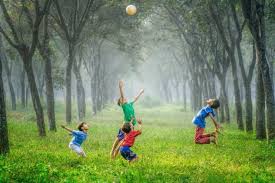 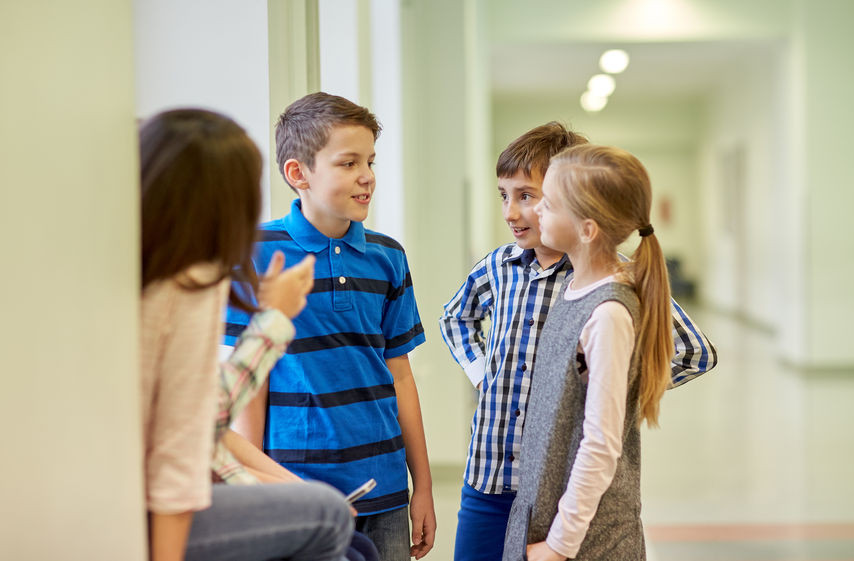 